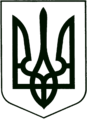 УКРАЇНА
МОГИЛІВ-ПОДІЛЬСЬКА МІСЬКА РАДА
ВІННИЦЬКОЇ ОБЛАСТІВИКОНАВЧИЙ КОМІТЕТ                                                           РІШЕННЯ №173Від 29.06.2023р.                                              м. Могилів-ПодільськийПро роботу управління міської ради з питань надзвичайних ситуацій, оборонної, мобілізаційної роботи та взаємодії з правоохоронними органами за II півріччя 2022 рокуКеруючись ст.ст. 52, 59 Закону України «Про місцеве самоврядування в Україні», відповідно до плану роботи виконавчого комітету міської ради на червень 2023 року, заслухавши інформацію начальника управління міської ради з питань надзвичайних ситуацій, оборонної, мобілізаційної роботи та взаємодії з правоохоронними органами Чорнодолюка Ю.І.,- виконком міської ради ВИРІШИВ:1. Інформацію начальника управління міської ради з питань надзвичайних ситуацій, оборонної, мобілізаційної роботи та взаємодії з правоохоронними органами Чорнодолюка Ю.І. про роботу управління міської ради з питань надзвичайних ситуацій, оборонної, мобілізаційної роботи та взаємодії з правоохоронними органами за ІІ півріччя 2022 року взяти до відома.2. Управлінню міської ради з питань надзвичайних ситуацій, оборонної, мобілізаційної роботи та взаємодії з правоохоронними органами посилити роботу з:- модернізації системи централізованого оповіщення із заміною аналогової апаратури оповіщення на цифрову;- забезпечення впровадження на 10 відсотках загальної кількості об’єктів підвищеної небезпеки систем виявлення загрози надзвичайних ситуацій техногенного та природного характеру (далі - надзвичайна ситуація) і локальних систем оповіщення населення у зонах можливого ураження та персоналу таких об’єктів;- створення матеріального резерву всіх рівнів для запобігання виникненню і ліквідації наслідків можливих надзвичайних ситуацій згідно із затвердженою номенклатурою (не менш як 50 відсотків потреби).3. Контроль за виконанням рішення покласти на першого заступника міського голови Безмещука П.О..Міський голова 			                            Геннадій ГЛУХМАНЮК 